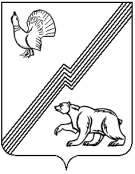 АДМИНИСТРАЦИЯ ГОРОДА ЮГОРСКАХанты-Мансийского автономного округа – Югры ПОСТАНОВЛЕНИЕот ______________									         № _____О внесении изменений в постановление администрации города Югорска от 31.10.2013 № 3289«О муниципальной программе города Югорска «Профилактика правонарушений,противодействие коррупции и незаконному обороту наркотиков в городе Югорскена 2014–2020 годы»В целях исполнения постановления администрации города Югорска от 07.10.2013 № 2906 «О муниципальных и ведомственных целевых программах города  Югорска»:1. Внести в приложение постановления администрации города Югорска от 31.10.2013 № 3289 «О муниципальной программе города Югорска «Профилактика правонарушений, противодействие коррупции и незаконному обороту наркотиков в городе Югорске на 2014 - 2020годы» (с изменениями от 29.04.2014 № 1819, от 25.06.2014 № 2928, от 06.08.2014 № 3994, от 19.09.2014 № 4897, от 22.10.2014  № 5600, от 17.11.2014 № 6232, от 23.12.2014 № 7243, от 30.12.2014 № 7414, от 16.04.2015 № 1847, от 21.05.2015 № 2086, от 28.08.2015 № 2902, от 01.10.2015 № 3080, от 18.12.2015 № 3648, от 04.05.2016 № 949, от 13.09.2016 № 2215, от 24.11.2016 № 2959, от 11.07.2017 № 1671, от 19.12.2017 № 3209, от 19.12.2017 № 3210, от 20.03.2018 № 805) следующие изменения:1.1. В пункте 3 строки «Целевые показатели муниципальной программы» паспорта муниципальной программы слова «с 11,8% до 9%» заменить словами «с 23,5% до 22,8%».1.2. В разделе 2:1.2.1. Абзацы двенадцатый, тринадцатый признать утратившими силу.1.2.2. После абзаца одиннадцатого дополнить абзацами следующего содержания:«Доля уличных преступлений в числе зарегистрированных общеуголовных преступлений, с 23,5% до 22,8%.Показатель рассчитан как процентное соотношение уличных преступлений к общему числу зарегистрированных общеуголовных преступлений (без учета экономических и наркопреступлений). Учитывая динамику показателя последних трех лет, а также реализацию комплекса профилактических мероприятий, предусмотренных муниципальной программой, прогнозируется ежегодное снижение значения показателя в пределах 0,9%-1,3%.».1.3. В абзаце четвертом раздела 3 после слова «безопасности» дополнить словами «общественного порядка и ».1.4. Пункт 3 таблицы 1 изложить в новой редакции (приложение).1.5. В пункте 1.1.1 таблицы 2 слова «дорожного движения (2)» заменить словами «дорожного движения (2,3)».2. Опубликовать постановление в официальном печатном издании города Югорска и разместить на официальном сайте органов местного самоуправления города Югорска.3. Настоящее постановление вступает в силу после его официального опубликования и распространяется на правоотношения, возникшие с 01.01.2018.4. Контроль за выполнением постановления возложить на первого заместителя главы города Югорска А.В. Бородкина.Глава города Югорска                                                                                                    Р.З. СалаховПриложение  к постановлению администрации города Югорска от   _____________ №  ______  Таблица 13Доля уличных преступлений в числе зарегистрированных общеуголовных преступлений, %%23,5---23,523,323,022,822,8